óòâÅðæäÅíî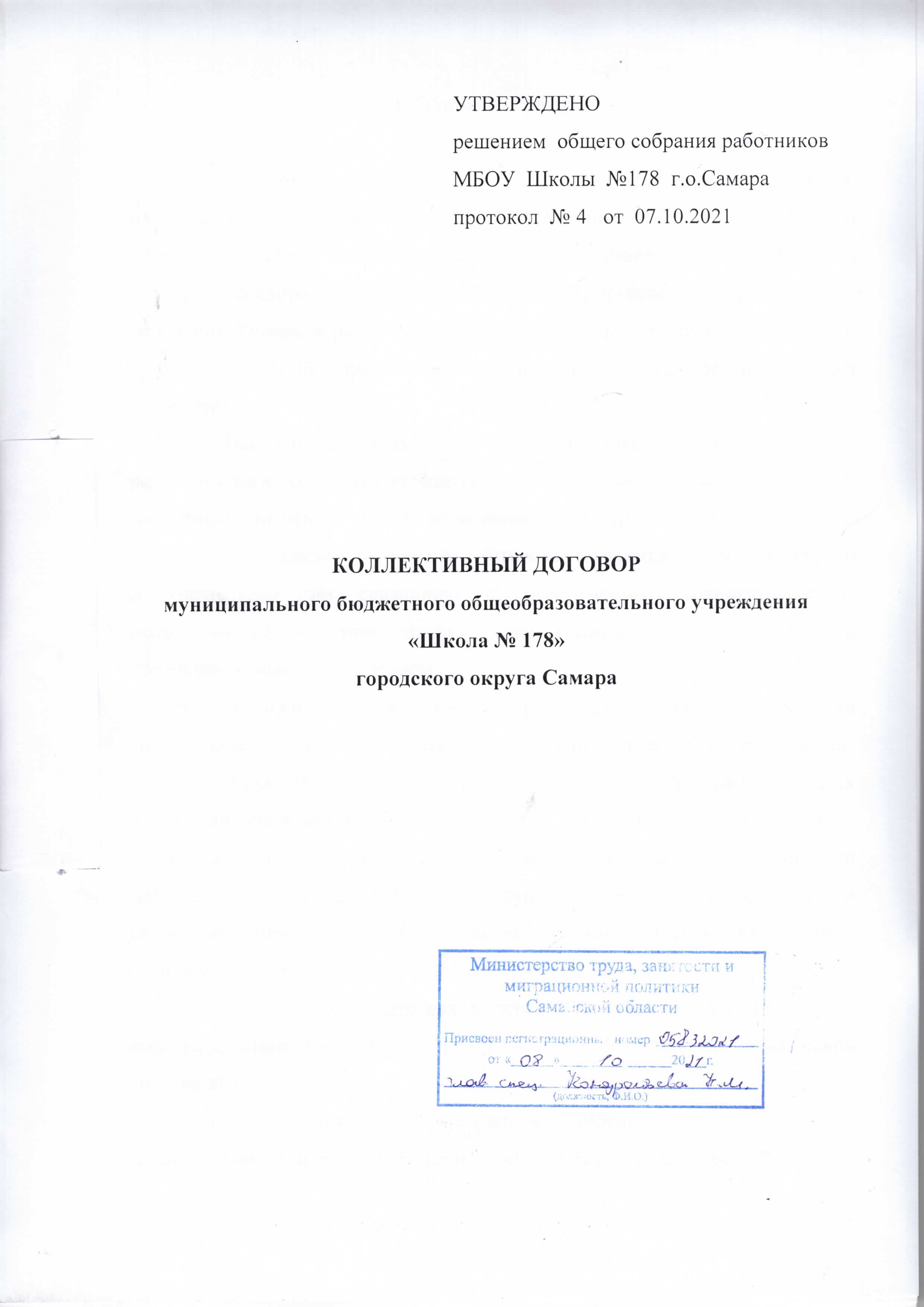 ðåøåíèåì  îáùåãî ñîáðàíèÿ ðàáîòíèêîâ ÌÁÎÓ  Øêîëû  ¹178  ã.î.Ñàìàðàïðîòîêîë  ¹4   îò  î7.10,2021êîëëÅêòèâíûé äîãîâîðìóíèöèïàëüíîãî áþäæåòíîãî îáùåîáðàçîâàòåëüíîãî ó÷ðåæäåíèÿ«Øêîëà N9178»ãîðîäñêîãî îêðóãà Ñàìàðà_,_,,_.t,ã;ó  ,  ..,. ã     ,,,.,.,,., \         ,.\     ,\f\,   òË:Ë:Ã.Ý.}j.çj³f.~___ñ1? /ñ)       ,__+J,.JJJ:- iJJ¨ä,--èJãJÀ:,-     f <-ý,:.ð/?Q+-Si-sü-i/1. Общие положения 1.1. Сторонами настоящего коллективного договора являются: работодатель – муниципального бюджетного общеобразовательного учреждения «Школа № 178» городского округа Самара (далее - учреждение) в лице директора Самаркиной  Натальи  Петровны, действующего на основании Устава, и работники учреждения в лице председателя выборного органа первичной профсоюзной организации  Прокаевой  Ольги  Алексеевны. 1.2. Настоящий коллективный договор является правовым актом, регулирующим социально-трудовые отношения между работодателем и работниками на основе согласования взаимных интересов сторон. 1.3. Предметом настоящего договора являются преимущественно дополнительные по сравнению с действующим законодательством положения об условиях труда и его оплаты, гарантии и льготы, предоставляемые работодателем.  В настоящем договоре также воспроизводятся основные положения трудового законодательства, имеющие наибольшее значение для работников.  Коллективный договор не может содержать условий, ограничивающих права или снижающих уровень гарантий работников по сравнению с установленными трудовым законодательством и иными нормативными правовыми актами, содержащими нормы трудового права. Если такие условия включены в коллективный договор, то они не подлежат применению (статья 9 Трудового кодекса Российской Федерации).  1.4. Действие настоящего коллективного договора распространяется на всех работников учреждения (статья 43 Трудового кодекса Российской Федерации).Работодатель признает председателя выборного органа первичной профсоюзной организации полномочным представителем при проведении коллективных переговоров, заключении или изменении коллективного договора, осуществлении контроля за его выполнением, а также при реализации права на участие в управлении учреждением, рассмотрении трудовых споров работников с работодателем. 1.5. При заключении коллективного договора стороны руководствовались основными принципами социального партнерства: равноправие сторон; уважение и учет интересов сторон;  заинтересованность сторон в  участии в договорных отношениях; соблюдение 	сторонами 	и их представителями трудового  законодательства и иных нормативных правовых актов, содержащих нормы трудового права; полномочность представителей сторон; добровольность принятия сторонами на себя обязательств; реальность обязательств, принимаемых на себя сторонами; свобода выбора при обсуждении вопросов, входящих в сферу труда; обязательность выполнения условий коллективного договора; контроль за выполнением принятого коллективного договора; ответственность сторон, их представителей за невыполнение по их  вине коллективного договора. 1.6. Работодатель принимает локальные нормативные акты, содержащие нормы трудового права, в пределах своей компетенции в соответствии с трудовым законодательством и иными нормативными правовыми актами, содержащими нормы трудового права, настоящим коллективным договором, отраслевыми соглашениями по согласованию с выборным органом первичной профсоюзной организации.1.7. Локальные нормативные акты учреждения, содержащие нормы трудового права, принятые без соблюдения установленного статьей 372 Трудового кодекса Российской Федерации порядка учета мотивированного мнения представительного органа работников не подлежат применению (часть четвертая статьи 8 Трудового кодекса Российской Федерации).  1.8. Стороны пришли к соглашению, что в случаях, предусмотренных Трудовым кодексом Российской Федерации, другими федеральными законами и иными нормативными правовыми актами Российской Федерации, требующих учета мотивированного мнения представительного органа работников при принятии локальных нормативных актов, содержащих нормы трудового права, принимать локальные нормативные акты учреждения по согласованию с выборным органом первичной профсоюзной организации (часть третья статьи 8 Трудового кодекса Российской Федерации). 2. Политика социального партнерства2.1. Стороны договорились содействовать формированию деловых конструктивных отношений в коллективе, установлению доброжелательной обстановки сотрудничества. 2.2. Во время действия настоящего коллективного договора, при условии выполнения его обязательств, стороны воздерживаются от проведения забастовок, локаутов, а также не применяют другие методы силового воздействия, наносящие ущерб экономическому положению учреждения. 2.3. Работодатель обязуется своевременно доводить до сведения выборного органа первичной профсоюзной организации важную информацию, затрагивающую интересы работников. 2.4. Коллективный договор сохраняет свое действие в случаях изменения наименования учреждения, реорганизации учреждения в форме преобразования, а также расторжения трудового договора с директором учреждения. При смене формы собственности учреждения коллективный договор сохраняет свое действие в течение трех месяцев со дня перехода права собственности. При реорганизации учреждения в форме слияния, присоединения, разделения выделения коллективный договор сохраняет свое действие в течение всего срока реорганизации. При реорганизации или смене формы собственности учреждения любая из сторон имеет право направить другой стороне предложение о заключении нового коллективного договора или продлении срока действия прежнего на срок до трех лет. При ликвидации учреждения коллективный договор сохраняет свое действие на весь срок проведения ликвидации.3. Трудовой договор, обеспечение занятости3.1. Стороны исходят из того, что трудовые отношения при поступлении на работу оформляются заключением письменного трудового договора на срок, установленный трудовым договором в соответствии с трудовым законодательством. 3.2. В соответствии со статьей 57 Трудового Кодекса Российской Федерации трудовой договор при его заключении должен содержать условия обязательные для включения в него. В трудовом договоре могут предусматриваться иные условия, не ухудшающие положения работников по сравнению с трудовым законодательством и иными нормативными правовыми актами, содержащими нормы трудового права, настоящим коллективным договором, отраслевыми соглашениями. Трудовые договоры не могут содержать условий, ограничивающих права или снижающих уровень гарантий работников по сравнению с установленными трудовым законодательством и иными нормативными правовыми актами, содержащими норы трудового права. Если такие условия включены в трудовой договор, то они не подлежат применению (статья 9 Трудового кодекса Российской Федерации). 3.3. В случае противоречия условий коллективного договора и трудового договора в отношении работников, действуют те нормы, которые в наибольшей степени отвечают интересам работников. 3.4. Условия трудового договора могут быть изменены только по соглашению сторон и в письменной форме. В связи с этим работодатель не вправе требовать от работников выполнения работы, не обусловленной трудовым договором. Перевод работника на другую работу без его письменного согласия допускается лишь в случаях, предусмотренных трудовым законодательством. 3.5. Работодатель обязуется производить сокращение численности или штата по возможности за счет ликвидации вакансий. 3.6. Стороны договорились, что при сокращении численности или штата учреждения преимущественное право на оставление на работе предоставляется работникам с более высокой производительностью труда и квалификацией. При равной производительности труда и квалификации предпочтение в оставлении на работе отдается лицам, указанным в статье 179 Трудового кодекса Российской Федерации, а также: работникам предпенсионного возраста (за 5 лет  до назначения   пенсии);  лицам, проработавшим в учреждении более 10 лет; многодетным 	матерям 	(отцам), 	имеющим 	трех 	и 	более несовершеннолетних детей; молодым специалистам, имеющим трудовой стаж менее одного года; работникам, обучающимся без отрыва от производства в учреждениях профессионального образования различного уровня, независимо от профиля образовательного учреждения и от того, за чей счет они обучаются.  3.7. Лица, уволенные с работы по сокращению численности или штата, при прочих равных условиях, имеют преимущественное право на занятие открывшейся вакансии в учреждении в течение одного года после увольнения. 3.8. Работодатель обязуется при необходимости проводить профессиональную подготовку, переподготовку, повышение квалификации работников, обучение их вторым профессиям, в учебных центрах или в образовательных учреждениях. 3.9. Лицам, получившим уведомление об увольнении в связи с сокращением численности или штата, предоставляется свободное от работы время (1 день в неделю) для поиска нового места работы с сохранением среднего заработка.  4. Рабочее время и время отдыха4.1. Рабочее время и время отдыха работников учреждения регулируется в строгом соответствии с требованиями трудового законодательства, настоящим коллективным договором, Правилами внутреннего трудового распорядка (приложение № 1 к настоящему коллективному договору), графиками работы, расписанием занятий, утверждаемыми директором учреждения по согласованию с председателем выборного органа первичной профсоюзной организации. 4.2. При регулировании рабочего времени стороны исходят из того, что нормальная продолжительность рабочего времени не более 40 часов в неделю.  Для педагогических работников устанавливается сокращенная продолжительность рабочего времени не более 36 часов в неделю (статья 333 Трудового кодекса Российской Федерации). Продолжительность рабочего времени педагогических работников за ставку заработной платы (нормируемая часть) и порядок определения учебной нагрузки педагогических работников, оговариваемой в трудовом договоре, установлена приказом Министерства образования и науки Российской Федерации от 22.12.2014 № 1601. Особенности режима труда и отдыха педагогических и иных работников учреждения устанавливаются приказом Министерства образования и науки Российской Федерации от 11 мая 2016 года № 536 «Об особенностях режима рабочего времени и времени отдыха педагогических и иных работников организаций, осуществляющих образовательную деятельность».  Сокращенная продолжительность рабочего времени устанавливается: для работников, являющихся инвалидами I и II группы, - 35 часов в неделю (статья 92 Трудового кодекса Российской Федерации, статья 23 федерального закона от 24.11.1995 181-ФЗ «О социальной защите инвалидов в Российской Федерации»); в других случаях, предусмотренных трудовым законодательством. Продолжительность рабочего времени при работе по совместительству не должна превышать четырех часов в день. В дни, когда по основному месту работы работник свободен от исполнения трудовых обязанностей, он может работать по совместительству полный рабочий день (смену). В течение одного месяца (другого учетного периода) продолжительность рабочего времени при работе по совместительству не должна превышать половины месячной нормы рабочего времени (нормы рабочего времени за другой учетный период), установленной для соответствующей категории работников.  Работа 	педагогических 	работников,   работников  культуры 	и  медицинских работников по совместительству регулируется постановлением Министерства труда и социального развития Российской Федерации от 30.06.2003 № 41 «Об особенностях работы по совместительству педагогических, медицинских, фармацевтических работников и работников культуры».   Директору,  заместителю  директора,  заместителю  руководителя,  главному бухгалтеру, бухгалтеру,  инспектору  по кадрам,  делопроизводителю,   педагогу-библиотекарю,  педагогу-психологу,  социальному  педагогу,  педагогу  дополнительного  образования,  воспитателю  (группа  продлённого  дня),  инженеру-программисту,  старшему  методисту,  инструктору-методисту,  инструктору  по  физической  культуре (бассейн),  воспитателю  (группа  продлённого  дня),  учителю  (начальное  звено)   устанавливается пятидневная рабочая неделя с двумя выходными днями: суббота и воскресенье.  Остальным работникам учреждения устанавливается шестидневная рабочая неделя с одним выходным днем - воскресенье.  Режим труда и отдыха работников, работающих с суммированным учетом рабочего времени устанавливается графиками, которые утверждаются работодателем по согласованию с представителем работников учреждения и доводится до сведения работников не позднее чем за один месяц до их введения.  4.3. Накануне нерабочих праздничных дней продолжительность рабочей смены сокращается на один час, включая и работников, работающих по сокращенному и неполному рабочему времени, а также работающим по совместительству. 4.4. Сверхурочные работы могут производиться по инициативе работодателя с письменного согласия работника в случаях, предусмотренных трудовым законодательством. 4.5. Работа в выходные и нерабочие праздничные дни запрещена кроме случаев, предусмотренных трудовым законодательством.  4.6. Время перерыва для отдыха и питания (обеденный перерыв) не входит в рабочее время. Если невозможно по условиям работы установить перерыв, то работнику предоставляется возможность приема пищи с установлением места приема пищи. Перечень таких работ, а также места для отдыха и приема пищи устанавливаются Правилами внутреннего трудового распорядка учреждения.  4.7. Работникам устанавливается ежегодный основной оплачиваемый отпуск продолжительностью 28 календарных дней (статья 115 Трудового кодекса Российской Федерации).  Лицам до 18 лет устанавливается ежегодный основной оплачиваемый отпуск продолжительностью 31 календарный день (статья 267 Трудового кодекса Российской Федерации). Инвалидам предоставляется основной ежегодный оплачиваемый отпуск продолжительностью 30 календарных дней (статья 23 Федерального закона от 24.11.1995 № 181-ФЗ «О социальной защите инвалидов в Российской Федерации»). Педагогическим работникам устанавливается удлиненный ежегодный оплачиваемый отпуск продолжительностью 56 календарных дней (пункт 1 раздела III постановления Правительства Российской Федерации от 14.05.2015 № 466 «О ежегодных удлиненных оплачиваемых отпусках»). Директору учреждения предоставляется ежегодный оплачиваемый отпуск продолжительностью 56 календарных дней (пункт 2 раздела III постановления Правительства Российской Федерации от 14.05.2015 № 466 «О ежегодных удлиненных оплачиваемых отпусках»). Ежегодный удлиненный оплачиваемый отпуск продолжительностью 56 календарных дней предоставляется заместителям директора при условии, что их деятельность связана с руководством образовательной, научной и (или) творческой, научно-методической, методической деятельностью (пункт 3 раздела III постановления Правительства Российской Федерации от 14.05.2015 № 466 «О ежегодных удлиненных оплачиваемых отпусках»). Работникам, работающим в режиме ненормированного рабочего дня, предоставляется ежегодный дополнительный оплачиваемый отпуск в соответствии с приложением № 2 к настоящему коллективному договору. 4.8. Отпуск за первый год работы предоставляется по истечении шести месяцев непрерывной работы в учреждении. По соглашению сторон оплачиваемый отпуск работнику может быть предоставлен до истечения шести месяцев. Очередность предоставления отпусков устанавливается графиком отпусков, утвержденным директором учреждения по согласованию с председателем выборного органа первичной профсоюзной организации не позднее, чем за две недели до начала календарного года. О времени начала отпуска работники должны быть извещены под роспись не позднее чем за две недели до его начала. 4.9. По письменному заявлению работника работодатель обязан перенести отпуск на другой срок, согласованный с работником, если работнику не была своевременно произведена оплата отпуска либо работник был предупрежден о времени начала отпуска позднее, чем за две недели до его начала. 4.10. По соглашению между работником и работодателем  ежегодный оплачиваемый отпуск может быть разделен на части. При этом хотя бы одна из частей должна быть не менее 14 календарных дней. 4.11. Педагогические работники учреждения, осуществляющей образовательную деятельность, не реже чем через каждые 10 лет непрерывной педагогической работы имеют право на длительный отпуск сроком до одного года, порядок и условия предоставления которого определяются в порядке, установленном федеральным органом исполнительной власти, осуществляющим функции по выработке государственной политики и нормативно-правовому регулированию в сфере образования. 4.12. Работникам предоставляются отпуска без сохранения заработной платы в соответствии со статьей 128 Трудового кодекса Российской Федерации.  Работодатель обязан предоставлять отпуска без сохранения заработной платы лицам, указанным в части второй статьи 128 Трудового кодекса Российской Федерации, указанной продолжительностью.  4.13. Стороны пришли к соглашению предоставлять дополнительные оплачиваемые отпуска:  а) продолжительностью 3 (три) календарных дня в следующих случаях:  смерти близких родственников: мужа (жены), родителей, детей; б) продолжительностью 2 (два) календарных дня в следующих случаях:  регистрации  брака  работника; регистрации брака детей работников;  в) продолжительностью 1 (один) календарный день в следующих случаях:  рождении ребенка (отцу); проводов сына на срочную службу в Вооруженные Силы Российской Федерации. Указанные дополнительные оплачиваемые отпуска предоставляются в дни наступления события по заявлению работника. В случае совпадения события с ежегодным оплачиваемым отпуском, учебным отпуском, отпуском без сохранения заработной платы, с периодом временной нетрудоспособности, с периодом отстранения от работы в случаях предусмотренных законодательством указанные дополнительные отпуска не предоставляются и не оплачиваются и переносу не подлежат.  4.14. Женщине с ранних сроков беременности (10 недель) предоставляется дополнительный отпуск без сохранения заработной платы по медицинским справкам и ее личному заявлению. 4.15. Работнику, имеющему путевку на санаторно-курортное лечение ежегодный оплачиваемый отпуск предоставляется вне графика по его заявлению.  5. Оплата труда, доплаты, надбавки и  компенсационные выплаты5.1. Заработная плата работнику устанавливается трудовым договором в соответствии с действующими системами оплаты труда в учреждении. Условия оплаты труда, определенные трудовым договором, не могут быть ухудшены по сравнению с установленными Трудовым кодексом Российской Федерации, законами, иными нормативными правовыми актами, настоящим коллективным договором. 5.2. Месячная заработная плата работника учреждения, полностью отработавшего за этот период норму рабочего времени и выполнившего нормы труда (трудовые обязанности), не может быть ниже минимального размера оплаты труда, установленного федеральным законом. Оплата труда работников учреждения, работающих по совместительству, а также на условиях неполного рабочего времени, производится пропорционально отработанному времени. Месячная заработная плата работников, работающих в режиме неполного рабочего времени или по совместительству не может быть ниже части минимального размера оплаты труда, установленного законом, исчисленной пропорционально отработанному времени. 5.3. Работодатель вправе устанавливать работникам стимулирующие надбавки к должностным окладам (окладам) в соответствии с Положениями об оплате труда. 5.4. Работодатель выплачивает работникам компенсационные доплаты в соответствии с трудовым законодательством, иными нормативными правовыми актами, содержащими нормы трудового права. 5.4.1. Перечень должностей (профессий) работников учреждения, работа в которых дает право на установление доплат к должностному окладу (окладу) за работу с вредными и (или) опасными условиями труда устанавливается по результатам специальной оценки условий труда (3 класс – вредные условия труда, 4 класс – опасные условия труда) в размере не менее 4 процентов должностного оклада (оклада), установленного для различных видов работ с нормальными условиями труда. В случае обеспечения на рабочих местах безопасных условий труда, подтвержденных результатами специальной оценки условий труда (1 класс – оптимальные условия труда, 2 класс – допустимые условия труда) доплаты работникам не устанавливаются. 5.4.2. Работа в сверхурочное время оплачивается в соответствии со статьей 152 Трудового кодекса Российской Федерации. 5.4.3. Компенсация за работу в выходные и нерабочие праздничные дни производится в соответствии со статьей 153 Трудового кодекса Российской Федерации. 5.4.4. С письменного согласия работника ему может быть поручено выполнение в течение установленной продолжительности рабочего дня (смены) наряду с работой, установленной трудовым договором, дополнительной работы по другой или такой же профессии (должности) за дополнительную оплату. Размер доплаты устанавливается по соглашению сторон трудового договора с учетом содержания и (или) объема дополнительной работы (статьи 60.2 и 151 Трудового кодекса Российской Федерации).  Срок, в течение которого работник будет выполнять дополнительную работу, ее содержание и объем устанавливается работодателем с письменного согласия работника.  5.4.5.При выполнении работником с повременной оплатой труда работ различной квалификации его труд оплачивается по работе более высокой квалификации. 5.5. Заработная плата выплачивается не реже чем два раза в месяц: заработная плата за первую половину месяца - 19 числа текущего месяца и окончательный расчет - 4 числа месяца, следующего за расчетным. При этом размер заработной платы за первую половину месяца должен быть не ниже части должностного оклада (оклада), тарифной ставки работников за отработанное время за первую половину месяца. При совпадении дня выплаты с выходными и нерабочими праздничными днями выплата заработной платы производится накануне этого дня. За время отпуска заработная плата выплачивается не позднее, чем за три дня до начала отпуска. Если работнику своевременно не была произведена оплата за время ежегодного оплачиваемого отпуска, то работодатель по письменному заявлению работника обязан перенести ежегодный оплачиваемый отпуск на другой срок, согласованный с работником. 5.6. Заработная плата может выплачивается по заявлениям работников по зарплатным пластиковым картам через отделения Сбербанка России. Все расходы, связанные с открытием банковского счета и обслуживанием банковской карты несет работодатель. 5.7. При нарушении работодателем установленного срока выплаты заработной платы, оплаты отпуска, выплат при увольнении и (или) других выплат, причитающихся работнику, работодатель обязан выплатить их с уплатой процентов (денежной компенсации) в размере не ниже одной сто пятидесятой действующей в это время ключевой ставки Центрального банка Российской Федерации от невыплаченных в срок сумм за каждый день задержки, начиная со следующего дня после установленного срока выплаты по день фактического расчета включительно. При неполной выплате в установленный срок заработной платы и (или) других выплат, причитающихся работнику, размер процентов (денежной компенсации) начисляются из фактически невыплаченных в срок сумм. Обязанность выплаты указанной денежной компенсации возникает независимо от наличия вины работодателя  5.8. В случае задержки выплаты заработной платы на срок более 15 дней работники имеют право приостановить работу, предупредив работодателя в письменной форме, на весь период до выплаты заработной платы (статья 142 Трудового кодекса Российской Федерации). На период приостановления работы за работником сохраняется средний заработок.  В период приостановления работы работник имеет право в свое рабочее время отсутствовать на рабочем месте. Работник, отсутствующий в своем рабочее время на рабочем месте в период приостановления работы, обязан выйти на работу не позднее следующего рабочего дня после получения письменного уведомления от работодателя о готовности произвести выплату задержанной заработной платы в день выхода работника на работу. 5.9. Производить ежемесячные компенсационные выплаты в размере 50 рублей матерям или другим родственникам, фактически осуществляющим уход за ребенком до достижения им возраста трёх лет, состоящим в трудовых отношениях на условиях найма с учреждением на основании их заявлений одновременно с оформлением отпуска по уходу за ребенком (Выплаты гражданам, которым в соответствии с Указом Президента Российской Федерации от 30 мая 1994 г. № 1110 "О размере компенсационных выплат отдельным категориям граждан" назначены ежемесячные компенсационные выплаты до 1 января 2020 г., а также матерям (или другим родственникам, фактически осуществляющим уход за ребенком), состоящим в трудовых отношениях с организациями независимо от их организационно-правовых форм, и женщинам-военнослужащим, находящимся в отпуске по уходу за ребенком до достижения им 3-летнего возраста, родившимся до 1 января 2020 г., осуществляются в порядке, установленном постановлением Правительства Российской Федерации от 3 ноября 1994 года № 1206).6. Условия и охрана труда6.1. Стороны исходят из признания и обеспечения приоритета жизни и здоровья работников по отношению к результатам деятельности учреждения. Ответственность за состояние условий и охраны труда в учреждении берет на себя работодатель. 6.2. Работодатель берет на себя обязательство систематически информировать каждого работника о нормативных требованиях к условиям работы на его рабочем месте, а также о фактическом состоянии соблюдения требований к производственной среде, режимам труда и отдыха и других.  6.3. В случае нарушения норм охраны труда работодатель возмещает работникам учреждения причиненный им имущественный, связанный с причинением вреда здоровью, а также моральный вред, определяемый в судебном порядке. 6.4. Работодатель обеспечивает обязательное страхование всех работников от несчастных случаев на производстве и профзаболеваний. 6.5. Работодатель оплачивает за свой счет прохождение обязательных при приеме на работу и периодических медицинских осмотров работников. На время прохождения медицинского осмотра за работником сохраняется средний заработок. 6.6. Работодатель и работники выполняют требования по охране труда в соответствии с трудовым законодательством и иными нормативными правовыми актами, содержащими нормы трудового права. 6.7. Избираются уполномоченные (доверенные) лица, а также комитет (комиссия) по охране труда в соответствии с Положениями о них. 6.8. Работодатель организует проведение проверки знаний требований охраны труда и обучение по охране труда руководителей и специалистов учреждения, работников и уполномоченных (доверенных) лиц, членов комиссии (комитета) по охране труда. 6.9. Работодатель обеспечивает приобретение и выдачу специальной одежды, специальной обуви и других средств индивидуальной защиты, смывающих и обезвреживающих средств, прошедших обязательную сертификацию или декларирование соответствия в установленном законодательством Российской Федерации о техническом регулировании порядке в соответствии с установленными нормами работникам, занятым на работах с вредными и (или) опасными условиями труда, а также на работах, связанных с загрязнением. Работодатель обязан обеспечить применение прошедших обязательную сертификацию или декларирование соответствия в установленном средств индивидуальной и коллективной защиты работников. Работники обязаны правильно применять средства индивидуальной защиты (статья 214 Трудового кодекса Российской Федерации). 6.10. Работодатель обеспечивает бесплатную выдачу работникам смывающих и обезвреживающих средств в соответствии с приказом Министерства здравоохранения Российской Федерации от 17.12.2010 № 1122н «Об утверждении типовых норм бесплатной выдачи работникам смывающих и (или) обезвреживающих средств и стандарта безопасности труда «Обеспечение работников смывающими и (или) обезвреживающими средствами». На работах, связанных с легкосмываемыми загрязнениями, работодатель имеет право не выдавать непосредственно работнику смывающие средства, а обеспечивает постоянное наличие в санитарно-бытовых помещениях мыла или дозаторов с жидким смывающим веществом. 6.11. Работодатель разрабатывает мероприятия по охране труда с учетом Типового перечня ежегодно реализуемых работодателем мероприятий по улучшению условий и охраны труда и снижению профессиональных рисков, утвержденного приказом Министерства здравоохранения и социального развития Российской Федерации от 01.03.2012 № 181н. (приложение № 3 к настоящему коллективному договору). 7. Социальные гарантии работникам7.1. Работодатель обязуется своевременно перечислять страховые взносы за работников учреждения, установленные законодательством, в размере, определенном этим законодательством.  7.2. В случае временной нетрудоспособности работника первые три дня временной нетрудоспособности оплачиваются за счет средств работодателя. 7.3. Родителям, имеющим ребенка-инвалида по их письменным заявлениям и при предоставлении соответствующих документов, предоставляются 4 дополнительных оплачиваемых выходных дня в календарном месяце. Неиспользованные дополнительные оплачиваемые выходные дни не накапливаются и не переносятся на другой календарный месяц. 7.4. В целях материальной поддержки педагогических работников, у которых в период нахождения в отпуске по уходу за ребенком до достижения им возраста трех лет истек срок квалификационной категории, сохранить оплату труда с учетом квалификационной категории, срок которой истек на весь период подготовки к аттестации и аттестации для подтверждения имевшейся квалификационной категории или повышения квалификационной категории, но не более чем на один год со дня начала работы после отпуска по уходу за ребенком. 7.5. В случае истечения у педагогического работника срока квалификационной категории за один год до наступления пенсионного возраста сохранить оплату труда с учетом квалификационной категории, срок которой истек до наступления пенсионного возраста. 8. Гарантии и льготы работникам, совмещающим работу с обучением8.1. Гарантии и компенсации предоставляются работникам, обучающимся в образовательных учреждениях, имеющих государственную аккредитацию.8.2. Гарантии и компенсации, установленные трудовым законодательством, предоставляются работникам учреждения, совмещающим работу с обучением, если работник получает образование соответствующего уровня впервые.  Гарантии и компенсации, установленные Трудовым кодексом Российской Федерации предоставляются работникам, уже имеющим профессиональное образование соответствующего уровня и направленным на обучение работодателем в соответствии с трудовым договором или соглашением об обучении, заключенным между работником и работодателем в письменной форме. 8.3. Работнику учреждения, обучающемуся в нескольких образовательных учреждениях, гарантии и компенсации предоставляются в связи с обучением в одном из них по выбору работника.8.4. Работники имеют право на подготовку и дополнительное профессиональное образование.  Указанное право реализуется путем заключения договора между работником и работодателем. 8.5. Необходимость подготовки работника (профессиональное образование и профессиональное обучение) и дополнительного профессионального образования для собственных нужд определяет работодатель. 8.6. В случаях, предусмотренных федеральными законами, иными нормативными правовыми актами Российской Федерации, работодатель обязан проводить профессиональное обучение или дополнительное профессиональное образование работников, если это является условием выполнения работником определенных видов деятельности. 8.7. Гарантии и компенсации работникам, направляемым работодателем на профессиональное обучение и дополнительное профессиональное образование, предоставляются в соответствии со статьей 167 Трудового кодекса Российской Федерации. 9. Срок действия коллективного договора. Ответственность за нарушение положений коллективного договора9.1. Настоящий коллективный договор заключен сроком на три года. Он вступает в силу со дня подписания его сторонами. Стороны имеют право продлевать действие коллективного договора на срок не более трех лет.9.2. Ни одна из сторон, заключивших настоящий коллективный договор, не может в течение срока его действия в одностороннем порядке прекратить выполнение принятых на себя обязательств.  До истечения срока действия  коллективный  договор  может  быть  изменен  и  дополнен  в  порядке,  установленном  Трудовым  кодексом  Российской  Федерации  для  его  заключения.9.3.  Контроль  за  исполнением настоящего  коллективного  договора  осуществляют  работники  в  лице  председателя  выборного  органа  первичной  профсоюзной  организации  и работодатель,  а  также  соответствующие  органы  по  труду.9.4.  Все  споры,  возникающие  в  связи  с  исполнением  настоящего  коллективного  договора,  разрешаются  в  установленном  законом  порядке.9.5.  Лица,  представляющие  работодателя  либо  представляющие  работников,  виновные  в  нарушении  или  невыполнении  обязательств,  предусмотренных  коллективным  договором,  подвергаются  штрафу  в  размере  и  порядке  установленными  федеральным  законом.9.6.  Стороны  договорились,  что  текст  коллективного  договора  должен  быть  доведен  работодателем  до  сведения  работников  в  течение  10  дней  после  подписания  его  сторонами.9.7.  Работодатель  обязуется  знакомить  с  коллективным  договором  всех,  вновь  поступающих  на  работу  в  учреждение  граждан  при  заключении с  ними  трудового  договора.9.8.  Стороны  один  раз  в  год  отчитываются  перед  трудовым  коллективом  о  ходе  выполнения  коллективного  договора.Приложения  к  коллективному  договору:Правила  внутреннего  трудового  распорядка  муниципального  бюджетного  общеобразовательного  учреждения  «Школа  №178»  городского  округа  Самара.Положение  о  порядке  и  условиях  предоставления  ежегодного  дополнительного  оплачиваемого  отпуска  работникам  с  ненормированным  рабочим  днем.План  мероприятий  по  улучшению  условий  и  охраны  труда  на  2022-2025  годы.Приложение № 1к  коллективному  договоруПРАВИЛАВНУТРЕННЕГО  ТРУДОВОГО  РАСПОРЯДКА  муниципального бюджетного общеобразовательного учреждения«Школа № 178»  городского округа Самара1. Общие положения          1.1. В соответствии с Конституцией Российской Федерации каждый имеет право на труд в условиях, отвечающих требованиям безопасности и гигиены, на вознаграждение за труд без какой бы-то ни было дискриминации и не ниже установленного федеральным законом минимального размера оплаты труда, а также право на защиту от безработицы.          1.2. Дисциплина труда – обязательное для всех работников подчинение правилам поведения, определенным в соответствии с Трудовым кодексом Российской Федерации, иными законами, коллективным договором, трудовыми договорами, локальными нормативными актами  учреждения, содержащими нормы трудового права.          Работодатель обязан создать условия, необходимые для соблюдения работниками дисциплины труда.          1.3. Трудовой распорядок определяется правилами внутреннего распорядка.          1.4. Правила внутреннего трудового распорядка учреждения, являясь её локальным нормативным актом, регламентируют  в соответствии с Трудовым кодексом Российской Федерации, иными федеральными законами порядок приема и увольнения работников, основные права, обязанности и ответственность сторон трудового договора, режим работы, время отдыха, применяемые к работникам меры поощрения и взыскания, а также иные вопросы регулирования трудовых отношений у данного работодателя.          1.5. Правила внутреннего трудового распорядка учреждения утверждаются директором учреждения по согласованию с выборным органом первичной профсоюзной организации.2. Порядок приема и увольнения работников 2.1. Работники реализуют свое право на труд путем заключения трудового договора в письменной форме с работодателем. Условия трудового договора должны соответствовать требованиям статьи 57 Трудового кодекса Российской Федерации. Трудовой договор составляется в двух экземплярах, каждый из которых подписывается сторонами и имеет одинаковую юридическую силу. Один экземпляр трудового договора передается работнику, другой хранится у работодателя. Получение работником экземпляра трудового договора должно подтверждаться подписью работника на экземпляре трудового договора, хранящемся у работодателя.  Трудовой договор, не оформленный надлежащим образом, считается заключенным, если работник приступил к работе с ведома или по поручению работодателя или его уполномоченного на это представителя. При фактическом допущении работника к работе, работодатель обязан оформить с ним трудовой договор в письменной форме не позднее трех рабочих дней со дня фактического допущения работника к работе.  Фактическое допущение работника к работе без ведома или поручения работодателя либо его уполномоченного на это представителя запрещается.Если физическое лицо было фактически допущено к работе работником не уполномоченным на это работодателем, и работодатель или уполномоченный на это представитель отказывается признать отношения, возникшие между лицом фактически допущенным к работе, и данным работодателем, трудовыми отношениями (заключить с лицом, фактически допущенным к работе, трудовой договор), работодатель, в интересах которого была выполнена работа, обязан оплатить такому физическому лицу фактически отработанное им время (выполненную работу).  2.2. Заключение гражданско-правовых договоров, фактически регулирующих трудовые отношения между работником и работодателем, не допускается.  Если отношения, связанные с использованием личного труда, возникли на основании гражданско-правового договора, но впоследствии в порядке, установленном Трудовым кодексом Российской Федерации, были признаны трудовыми отношениями, такие трудовые отношения между работником и работодателем считаются возникшими со дня фактического допущения физического лица, являющегося исполнителем по указанному договору, к исполнению предусмотренных указанным договором обязанностей.  2.3. При приеме на работу соглашением сторон может быть обусловлено испытание работника в целях проверки его соответствия поручаемой работе. Условие об испытании должно быть указано в трудовом договоре и приказе (распоряжении) о приеме на работу. Отсутствие в трудовом договоре условия об испытании означает, что работник принят на работу без испытания. В случае, когда работник фактически допущен к работе без оформления трудового договора, условие об испытании может быть включено в трудовой договор, только если стороны оформили его в виде отдельного соглашения до начала работы.   Срок испытания не может быть более трех месяцев.   Для директора учреждения и его заместителей, главного бухгалтера и его заместителя испытание не может превышать шести месяцев.  При заключении трудового договора на срок до двух месяцев испытание не устанавливается.   При заключении трудового договора на срок от двух до шести месяцев испытание не может превышать двух недель.   В период испытания на работников полностью распространяются законодательство о труде, настоящие правила, иные локальные акты учреждения.  В испытательный срок не засчитывается период временной нетрудоспособности и другие периоды, когда работник фактически отсутствовал на работе.  Если срок испытания истек, а работник продолжает работу, то он считается выдержавшим испытание и последующее расторжение трудового договора допускается только на общих основаниях.  2.4. При заключении трудового договора лицо, поступающее на работу, предъявляет работодателю: паспорт или иной документ, удостоверяющий личность;  трудовую книжку и (или) сведения о трудовой деятельности (статья 66.1 ТК РФ), за исключением случаев, если трудовой договор заключается впервые; документ, подтверждающий регистрацию в системе индивидуального (персонифицированного) учета, в том числе в форме электронного документа;документы воинского учета для военнообязанных и лиц, подлежащих призыву на военную службу;  документ об образовании, о квалификации или наличии специальных знаний или специальной подготовки;  справку о наличии (отсутствии) судимости и (или) факта уголовного преследования либо о прекращении уголовного преследования по реабилитирующим основаниям, выданную в порядке и по форме, которые устанавливаются федеральным органом исполнительной власти, осуществляющим функции по выработке и реализации государственной политики и нормативно-правовому регулированию в сфере внутренних дел  (при  поступлении  на  работу,  связанную  с  деятельностью,  к  осуществлению  которой  в   соответствии  с  настоящим  Кодексом,  иным  федеральным  законом  не  допускаются  лица,  имеющие  или  имевшие  судимость,  подвергающиеся  или  подвергавшиеся  уголовному  преследованию); лицо, являющееся иностранным гражданином или лицом без гражданства при поступлении на работу предъявляет работодателю кроме перечисленных выше документов: договор (полис) добровольного медицинского страхования, действующий на территории Российской Федерации, за исключением случаев, если работодатель заключает с медицинской организацией договор о предоставлении платных медицинских услуг работнику, и случаев, установленных федеральными законами или международными договорами Российской Федерации, - при заключении трудового договора с временно пребывающими в Российской Федерации иностранным гражданином или лицом без гражданства; разрешение на работу или патент, за исключением случаев, установленных федеральными законами или международными договорами Российской Федерации, - при заключении трудового договора с временно пребывающими в Российской Федерации иностранным гражданином или лицом без гражданства; разрешение на временное проживание в Российской Федерации, за исключением случаев, установленных федеральными законами или международными договорами Российской Федерации, - при заключении трудового договора с временно пребывающими в Российской Федерации иностранным гражданином или лицом без гражданства; вид на жительство, за исключением случаев, установленных федеральными законами или международными договорами Российской Федерации, - при заключении трудового договора с временно пребывающими в Российской Федерации иностранным гражданином или лицом без гражданства;  Иностранный гражданин или лицо без гражданства не предъявляет работодателю документы воинского учета при заключении трудового договора.   Разрешение на работу может быть представлено иностранным гражданином или лицом без гражданства работодателю после заключения ими трудового договора, если заключенный и оформленный трудовой договор необходим для получения разрешения на работу. В этом случае трудовой договор вступает в силу со дня получения разрешения на работу.  Запрещается требовать от лица, поступающего на работу документы помимо предусмотренных Трудовым кодексом Российской Федерации и постановлениями Правительства Российской Федерации.  При заключении трудового договора впервые работодателем оформляется трудовая книжка (за исключением случаев, если в соответствии с  ТК РФ, иным федеральным законом трудовая книжка на работника не оформляется). В случае, если на лицо, поступающее на работу впервые, не был открыт индивидуальный лицевой счет, работодателем представляются в соответствующий территориальный орган Пенсионного фонда Российской Федерации сведения, необходимые для регистрации указанного лица в системе индивидуального (персонифицированного) учета.При поступлении на работу работники подлежат обязательному медицинскому осмотру, в случаях, предусмотренных Трудовым кодексом Российской Федерации и иными федеральными законами. Предварительные осмотры проводятся при поступлении на работу на основании направления на медицинский осмотр, выданного лицу, поступающему на работу работодателем (Приказ Минтруда России № 988н, Минздрава № 1420н от 31.12.2020, Приказ Минздрава России от 28.01.2021 № 29н). 	Обязательные медицинские осмотры осуществляются за счет средств работодателя.  К трудовой деятельности в сфере образования, воспитания, развития несовершеннолетних, организации их отдыха и оздоровления, медицинского обеспечения, социальной защиты и социального обслуживания в сфере детско-юношеского спорта, культуры и искусства с участием несовершеннолетних не допускаются лица, имеющие или имевшие судимость, подвергавшиеся или подвергшиеся уголовному преследованию (за исключением лиц, уголовное преследование в отношении которых прекращено по реабилитирующим основаниям) за преступления против жизни и здоровья, свободы, чести и достоинства личности (за исключением незаконного помещения в психиатрический стационар, клеветы и оскорбления), половой неприкосновенности и половой свободы личности, против семьи и несовершеннолетних, здоровья населения и общественной нравственности, а также против общественной безопасности (статья 351.1. Трудового кодекса Российской Федерации).  Лица из числа указанных в абзаце первом настоящего пункта, имевшие судимость за совершение преступлений небольшой тяжести и преступлений средней тяжести против жизни и здоровья, свободы, чести и достоинства личности (за исключением незаконной госпитализации в медицинскую организацию, оказывающую психиатрическую помощь в стационарных условиях, и клеветы), половой неприкосновенности и половой свободы личности, против семьи и несовершеннолетних, здоровья населения и общественной нравственности, основ конституционного строя и безопасности государства, а также против общественной безопасности и лица, уголовное преследование в отношении которых по обвинению в совершении этих преступлений прекращено по нереабилитирующим основаниям могут быть допущены к трудовой деятельности в сфере образования, воспитания, развития несовершеннолетних, организации их отдыха и оздоровления, медицинского обеспечения, социальной защиты и социального обслуживания в сфере детско-юношеского спорта, культуры и искусства с участием несовершеннолетних при наличии решения комиссии по делам несовершеннолетних и защите их прав, созданной высшим исполнительным органом государственной власти Самарской области, о допуске их к соответствующему виду деятельности. К педагогической деятельности не допускаются лица: 	лишенные 	права 	заниматься 	педагогической 	деятельностью 	в соответствии с вступившим в законную силу приговором суда;  имеющие неснятую или непогашенную судимость за умышленно тяжкие и особо тяжкие преступления; 	признанные недееспособными в установленном федеральным законом порядке; имеющие заболевания, предусмотренные перечнем, утвержденным федеральным органом исполнительной власти, осуществляющим функции по выработке государственной политики и нормативно-правовому регулированию в области здравоохранения; имеющие или имевшие судимость, подвергшиеся уголовному преследованию (за исключением лиц, уголовное преследование в отношении которых прекращено по реабилитирующим основаниям) за преступления против жизни и здоровья, свободы, чести и достоинства личности (за исключением незаконной госпитализации в медицинскую организацию, оказывающую психиатрическую помощь в стационарных условиях, и клеветы), половой неприкосновенности и половой свободы личности, против семьи и несовершеннолетних, здоровья населения и общественной нравственности, основ конституционного строя и безопасности государства, а также против общественной безопасности, за исключением случаев, указанных в абзаце шестом настоящего пункта. Лица из числа указанных в абзаце пятом настоящего пункта, имевшие судимость за совершение преступлений небольшой тяжести или преступления средней тяжести против жизни и здоровья, свободы, чести и достоинства личности (за исключением незаконной госпитализации в медицинскую организацию, оказывающую психиатрическую помощь в стационарных условиях, и клеветы), половой неприкосновенности и половой свободы личности, против семьи и несовершеннолетних, здоровья населения и общественной нравственности, основ конституционного строя и безопасности государства, а также против общественной безопасности, и лица, уголовное преследование в отношении которых по обвинению в совершении этих преступлений прекращено по нереабилитирующим основаниям, могут быть допущены к педагогической деятельности при наличии решения комиссии по делам несовершеннолетних и защите их прав, созданной высшим исполнительным органом государственной власти Самарской области, о допуске их к педагогической деятельности. 2.9. Прием на работу оформляется приказом (распоряжением) работодателя, изданным на основании заключенного трудового договора. Содержание приказа (распоряжения) работодателя должно соответствовать условиям заключенного трудового договора. Приказ (распоряжение) о приеме на работу объявляется работнику под роспись в трехдневный срок со дня фактического начала работы. По требованию работника работодатель обязан выдать ему надлежаще заверенную копию приказа (распоряжения) о приеме на работу. 2.10. При приеме на работу (до подписания трудового договора) работодатель обязан ознакомить работника под роспись с настоящими правилами, иными локальными нормативными актами, непосредственно связанными с трудовой деятельностью работника, коллективным договором.  2.11. Работодатель ведет трудовые книжки на каждого работника, проработавшего у него свыше пяти дней, в случае, когда работа у данного работодателя является для работника основной (за исключением случаев, если в соответствии с ТК РФ, иным федеральным законом трудовая книжка на работника не ведется). 2.12. При выплате заработной платы работодатель обязан в письменной форме извещать каждого работника:  о составных частях заработной платы, причитающихся ему за соответствующий период;  о размерах иных сумм, начисленных работнику, в том числе денежной компенсации за нарушение работодателем установленного срока выплаты заработной платы, оплаты отпуска, выплат при увольнении и (или) других выплат, причитающихся работнику;  о размерах и об основаниях произведенных удержаний;  об общей денежной сумме, подлежащей выплате. Форма расчетного листка утверждается работодателем по согласованию с председателем выборного органа первичной профсоюзной организации. 2.13. Заработная плата выплачивается не реже чем два раза в месяц: заработная плата за первую половину месяца - 19 числа текущего месяца и окончательный расчет - 4 числа месяца, следующего за расчетным. При этом размер заработной платы за первую половину месяца должен быть не ниже части должностного оклада (оклада), тарифной ставки работников за отработанное время за первую половину месяца. При совпадении дня выплаты с выходными и нерабочими праздничными днями выплата заработной платы производится накануне этого дня. За время отпуска заработная плата выплачивается не позднее, чем за три дня до начала отпуска. Если работнику своевременно не была произведена оплата за время ежегодного оплачиваемого отпуска, то работодатель по письменному заявлению работника обязан перенести ежегодный оплачиваемый отпуск на другой срок, согласованный с работником. 2.14. Прекращение трудового договора может иметь место только по основаниям, предусмотренным трудовым законодательством. Работник имеет право расторгнуть трудовой договор, предупредив об этом работодателя в письменной форме не позднее чем за две недели,  если  иной  срок  не  установлен  Трудовым  кодексом  Российской  Федерации  или  иным  федеральным  законом.  Если работник в срок установленного ему испытания при приеме на работу решит, что данная работа ему не подходит, то он предупреждает работодателя об увольнении по собственному желанию за три дня. Если трудовой договор заключен на срок до двух месяцев, а также на сезонных работах, работник предупреждает работодателя об увольнении по собственному желанию за три календарных дня. Для директора учреждения, если он не является собственником имущества учреждения, срок предупреждения работодателя об увольнении не позднее чем за один месяц. Течение указанного срока начинается со следующего дня после получения работодателем заявления работника об увольнении. По соглашению сторон трудового договора, он, может быть, расторгнут и до истечения срока предупреждения об увольнении. В случаях, когда заявление работника об увольнении по собственному желанию обусловлено невозможностью продолжения им работы (выход на пенсию, зачисление в образовательное учреждение, переезд на другое место жительства и другие случаи), а также в случаях установленного нарушения работодателем трудового законодательства и иных нормативных актов, содержащих нормы трудового права, локальных нормативных актов, условий коллективного договора, соглашения или трудового договора работодатель обязан расторгнуть трудовой договор в срок, указанный в заявлении работника.  	До истечения срока предупреждения об увольнении работник вправе отозвать свое заявление в любое время. Увольнение в данном случае не производится, если на его место не был приглашен в письменной форме другой работник в порядке перевода из другой организации. По истечении срока предупреждения об увольнении работник вправе прекратить работу.  Если по истечении срока предупреждения трудовые отношения продолжаются, и работник не настаивает на их прекращении, то действие трудового договора продолжается. Срочный трудовой договор расторгается с истечением срока его действия, о чем работник должен быть предупрежден работодателем не позднее, чем за три рабочих дня до увольнения в письменной форме.  Срочный трудовой договор, может быть, прекращен до истечения срока его действия по соглашению сторон трудового договора. В случае истечения срочного трудового договора в период беременности женщины работодатель обязан по ее письменному заявлению и при предоставлении медицинской справки, подтверждающей состояние беременности, продлить срок действия договора до окончания беременности, а при предоставлении ей в установленном порядке отпуска по беременности и родам - до окончания такого отпуска. Женщина, срок действия трудового договора с которой был продлен до окончания беременности, обязана по запросу работодателя, но не чаще чем один раз в три месяца, предъявлять медицинскую справку, подтверждающую состояние беременности. Если при этом женщина фактически продолжает работать после окончания беременности, то работодатель имеет право расторгнуть трудовой договор с ней в связи с истечением срока его действия в течение недели со дня, когда работодатель узнал или должен был узнать о факте окончания беременности. Допускается увольнение женщины в период беременности в связи с истечением срока трудового договора, если трудовой договор был заключен на время исполнения обязанностей отсутствующего работника, и невозможно перевести ее на другую работу до окончания беременности.  При расторжении трудового договора по инициативе работодателя должна быть соблюдена процедура расторжения трудового договора по соответствующему основанию и гарантии работникам при увольнении в соответствии с Трудовым кодексом Российской Федерации, федеральными законами, иными нормативными актами, содержащими нормы трудового права. Прекращение 	трудового 	договора 	оформляется 	приказом (распоряжением) работодателя, с которым работник знакомится под роспись. Если работник отказывается от подписи или невозможно довести до сведения работника приказ (распоряжение), то на приказе (распоряжении) производится соответствующая запись. Днем прекращения трудового договора во всех случаях является последний день работы работника, за исключением случаев, когда фактически работник не работал, но за ним в соответствии с Трудовым кодексом Российской Федерации и иными федеральными законами сохранялось место работы (должность). В день прекращения трудового договора работодатель обязан выдать работнику трудовую книжку или предоставить сведения о трудовой деятельности (статья 66.1 ТК РФ) у данного работодателя и произвести с ним расчет в соответствии со статьей 140 ТК РФ. По письменному заявлению работника работодатель также обязан выдать ему заверенные надлежащим образом копии документов, связанных с работой. В случае, если в день прекращения трудового договора выдать работнику трудовую книжку или предоставить сведения о трудовой деятельности у данного работодателя невозможно в связи с отсутствием работника либо его отказом от их получения, работодатель обязан направить работнику уведомление о необходимости явиться за трудовой книжкой либо дать согласие на отправление ее по почте или направить работнику по почте заказным письмом с уведомлением сведения о трудовой деятельности за период работы у данного работодателя на бумажном носителе, заверенные надлежащим образом. Со дня направления указанного уведомления работодатель освобождается от ответственности  за задержку выдачи работнику трудовой книжки (пункт 36 постановления Правительства Российской Федерации от 16.04.2003 № 225 «О трудовых книжках». В случае смерти работника трудовая книжка после внесения в нее соответствующей записи о прекращении трудового договора выдается на руки одному из его родственников под роспись или высылается по почте по письменному заявлению одного из родственников (пункт 37 постановления Правительства Российской Федерации от 16.04.2003 № 225 «О трудовых книжках». 	Трудовые книжки, не полученные работниками при увольнении либо в случае смерти работника его ближайшими родственниками, хранятся до востребования у работодателя в соответствии с требованиями к их хранению, установленными законодательством Российской Федерации об архивном деле.3. Основные права и обязанности работника3.1.Работник имеет право на:  заключение, изменение, расторжение трудового договора в порядке и на условиях, которые установлены Трудовым кодексом Российской Федерации, иными федеральными законами;  предоставление ему работы, обусловленной трудовым договором;  рабочее место, соответствующее государственным нормативным требованиям охраны труда и условиям, предусмотренным коллективным договором; своевременную и в полном объеме выплату заработной платы в соответствии со своей квалификацией, сложностью труда, количеством и качеством выполняемой работы; отдых, обеспечиваемый установлением нормальной продолжительности рабочего времени, сокращенного рабочего времени для отдельных профессий и категорий работников, предоставление еженедельных выходных дней, нерабочих праздничных дней; оплачиваемых ежегодных отпусков;  полную и достоверную информацию об условиях труда и требованиях охраны труда на рабочем месте; участие в управлении предприятием в предусмотренных Трудовым кодексом Российской Федерации, иными федеральными законами и коллективным договором формах; ведение коллективных переговоров и заключение коллективного договора через своих представителей, а также на информацию о выполнении коллективного договора; разрешение индивидуальных и коллективных трудовых споров, в порядке, установленном Трудовым кодексом Российской Федерации, иными федеральными законами; защиту своих трудовых прав, свобод и законных интересов всеми не запрещенными законом способами;  возмещение вреда, причиненного ему в связи с выполнением трудовых обязанностей, и компенсацию морального вреда в порядке установленном Трудовым кодексом Российской Федерации, иными федеральными законами;  обязательное социальное страхование в случаях, предусмотренных федеральными законами;   другие основные права, установленные статьей 21 Трудового кодекса Российской Федерации. 3.2. Работник обязан:  добросовестно исполнять свои трудовые обязанности, возложенные на него трудовым договором; 	соблюдать правила внутреннего трудового распорядка учреждения;соблюдать трудовую дисциплину;  	выполнять установленные нормы труда; 	соблюдать требования по охране труда и обеспечению безопасности труда;  бережно относиться к имуществу работодателя и других работников;  незамедлительно сообщить работодателю либо непосредственному руководителю о возникновении ситуации, представляющей угрозу жизни и здоровью людей, сохранности имущества работодателя. Кроме обязанностей, перечисленных в части первой настоящего пункта педагогические работники обязаны: осуществлять свою деятельность на высоком профессиональном уровне, обеспечивать в полном объеме реализацию преподаваемых учебных предметов, курса, дисциплины (модуля) в соответствии с утвержденной рабочей программой; соблюдать правовые, нравственные и этические нормы, следовать требованиям профессиональной этики; уважать честь и достоинство обучающихся и других участников образовательных отношений; развивать у обучающихся познавательную активность, самостоятельность, инициативу, творческие способности, формировать гражданскую позицию, способность к труду и жизни в условиях современного мира, формировать у обучающихся культуру здорового и безопасного образа жизни; применять педагогически обоснованные и обеспечивающие высокое качество образования формы, методы обучения и воспитания; учитывать особенности психофизического развития обучающихся и состояние их здоровья, соблюдать специальные условия, необходимые для получения образования лицами с ограниченными возможностями здоровья, взаимодействовать при необходимости с медицинскими организациями;систематически повышать свой профессиональный уровень; проходить аттестацию на соответствие занимаемой должности в порядке, установленном законодательством об образовании; соблюдать устав учреждения. 4. Основные права и обязанности работодателя4.1. Работодатель имеет право:  заключать, изменять, расторгать трудовые договоры в порядке и на условиях, которые установлены Трудовым кодексом Российской Федерации, иными федеральными законами; вести коллективные переговоры и заключать коллективные договоры;  поощрять работников за добросовестный эффективный труд;  требовать от работников исполнения ими трудовых обязанностей и бережного отношения к имуществу работодателя и других работников, соблюдения правил внутреннего трудового распорядка предприятия; привлекать работников к материальной и дисциплинарной ответственности в порядке, установленном Трудовым кодексом Российской Федерации и иными федеральными законами;  принимать локальные нормативные акты; реализовать 	права, 	предоставленные 	ему 	законодательством 	о специальной оценке условий труда;  	другие права, предусмотренные трудовым законодательством.4.2. Работодатель обязан: соблюдать законы и иные нормативные правовые акты, локальные нормативные акты организации, трудовых договоров;  предоставлять работникам работу, обусловленную трудовым договором; обеспечивать безопасность труда и условия, отвечающие требованиям охраны и гигиены труда;  обеспечивать работников оборудованием, инструментами, технической документацией и иными средствами, необходимыми для исполнения ими трудовых обязанностей;  обеспечивать работникам равную оплату за труд равной ценности;  выплачивать в полном размере причитающуюся работникам заработную плату в сроки, установленные Трудовым кодексом Российской Федерации, коллективным договором, правилами внутреннего трудового распорядка или трудовым договором; вести коллективные переговоры, а также заключать коллективный договор в порядке, установленном Трудовым кодексом Российской Федерации;  своевременно выполнять предписания государственных надзорных контрольных органов, уплачивать штрафы, наложенные за нарушения законов, иных нормативных правовых актов, содержащих нормы трудового права; создавать условия, обеспечивающие участие работников в управлении организацией в предусмотренных Трудовым кодексом Российской Федерации, иными федеральными законами формах; обеспечивать бытовые нужды работников, связанные с исполнением ими трудовых обязанностей; осуществлять обязательное социальное страхование работников в порядке, установленном федеральными законами;  возмещать вред, причиненный работникам в связи с исполнением ими трудовых обязанностей, а также компенсировать моральный вред в порядке и на условиях, которые установлены Трудовым кодексом Российской Федерации, федеральными законами и иными нормативными правовыми актами; исполнять иные обязанности, предусмотренные Трудовым кодексом Российской Федерации, федеральными законами и иными нормативными правовыми актами, содержащими нормы трудового права, трудовыми договорами. 5. Рабочее время и его использование5.1. Рабочее время – время, в течение которого работник в соответствии с настоящими правилами и условиями трудового договора должен исполнять трудовые обязанности, а также иные периоды, которые в соответствии с Трудовым кодексом Российской Федерации, другими федеральными законами, иными нормативными правовыми актами Российской Федерации относятся к рабочему времени. Нормальная продолжительность рабочего времени не более 40 часов в неделю.  Для педагогических работников устанавливается сокращенная продолжительность рабочего времени не более 36 часов в неделю (статья 333 Трудового кодекса Российской Федерации). Продолжительность рабочего времени педагогических работников за ставку заработной платы (нормируемая часть) и порядок определения учебной нагрузки педагогических работников, оговариваемой в трудовом договоре, установлена приказом Министерства образования и науки Российской Федерации от 22.12.2014 № 1601: 36 часов в неделю - педагогам-психологам, педагогам-библиотекарям,  социальным педагогам, старшим методистам, инструкторам-методистам;30 часов  в  неделю – воспитателям (группа продленного дня),  инструкторам  по  физической  культуре  (бассейн); 18 часов в неделю - педагогам дополнительного образования. Особенности режима труда и отдыха педагогических и иных работников учреждения устанавливаются приказом Министерства образования и науки Российской Федерации от 11.05.2016 № 536 «Об особенностях режима рабочего времени и времени отдыха педагогических и иных работников организаций, осуществляющих образовательную деятельность».  Сокращенная продолжительность рабочего времени устанавливается:  для работников, являющихся инвалидами I и II группы, - не более 35 часов в неделю;  в других случаях, предусмотренных трудовым законодательством.  Продолжительность рабочего времени при работе по совместительству не должна превышать четырех часов в день. В дни, когда по основному месту работы работник свободен от исполнения трудовых обязанностей, он может работать по совместительству полный рабочий день (смену). В течение одного месяца (другого учетного периода) продолжительность рабочего времени при работе по совместительству не должна превышать половины месячной нормы рабочего времени (нормы рабочего времени за другой учетный период), установленной для соответствующей категории работников.  Работа педагогических работников по совместительству регулируется постановлением Министерства труда и социального развития Российской Федерации от 30.6.2003 № 41 «Об особенностях работы по совместительству педагогических, медицинских, фармацевтических работников и работников культуры». Директору,  заместителю  директора,  заместителю  руководителя,  главному бухгалтеру, бухгалтеру,  инспектору  по кадрам,  делопроизводителю,   педагогу-библиотекарю,  педагогу-психологу,  социальному  педагогу,  педагогу  дополнительного  образования,  воспитателю  (группа  продлённого  дня),  инженеру-программисту,  старшему  методисту,  инструктору-методисту,  инструктору  по  физической  культуре (бассейн),  воспитателю  (группа  продлённого  дня),  учителю  (начальное  звено)   устанавливается пятидневная рабочая неделя с двумя выходными днями: суббота и воскресенье.  Режим работы: 	Остальным работникам учреждения устанавливается шестидневная рабочая неделя с одним выходным днем - воскресенье.  Режим работы:Режим труда и отдыха работников, работающих с суммированным учетом рабочего времени устанавливается графиками, которые утверждаются работодателем по согласованию с представителем работников учреждения и доводится до сведения работников не позднее чем за один месяц до их введения.  В случаях, когда работник работает по совместительству или на условиях сокращенного или неполного рабочего времени, режим работы устанавливается трудовым договором. Если рабочее время работника 4 часа и менее, то обеденный перерыв ему не устанавливается. Перерыв для отдыха и питания (обеденный перерыв) в рабочее время не включается и может использоваться работником по его усмотрению. 5.2. Режим работы директора, его заместителей и других руководящих работников учреждения определяется с учетом необходимости обеспечения руководства  деятельностью учреждения. 5.3. Для педагогических работников, выполняющих свои обязанности непрерывно в течение рабочего дня, перерыв для приема пищи не устанавливается. Работникам учреждения обеспечивается возможность приема пищи одновременно вместе с обучающимися или отдельно в специально отведенном для этого помещении. 5.4. Продолжительность рабочего времени (норма часов педагогической работы за ставку заработной платы) педагогическим работникам, ведущим преподавательскую работу, и порядок определения учебной нагрузки педагогических работников, оговариваемой в трудовом договоре, установлена приказом Министерства образования и науки Российской Федерации от 22.12.2014 № 1601, только для выполнения педагогической работы, связанной с преподаванием. Норма часов учебной (преподавательской) работы за ставку заработной платы педагогических работников установлена в астрономических часах. Для учителей, и других педагогических работников норма часов преподавательской работы за ставку заработной платы включает проводимые ими уроки (занятия) независимо от их продолжительности и короткие перерывы (перемены) между ними, динамическую паузу. Выполнение учебной (преподавательской) работы регулируется расписанием учебных занятий. За педагогическую работу или учебную (преподавательскую) работу, выполняемую педагогическим работником с его письменного согласия сверх установленной нормы часов за ставку заработной платы либо ниже установленной норы часов за ставку заработной платы оплата производится из установленного размера ставки заработной платы пропорционально фактически определенному объему педагогической работы или учебной (преподавательской) работы, за исключением случаев выплаты ставок заработной платы в полном размере, гарантируемых согласно пункту 2.2. приложения 2 к приказу Министерства образования и науки Российской Федерации от 22.12.2014 № 1601 учителям, которым не может быть обеспечена учебная нагрузка в объеме, соответствующем норме часов учебной (преподавательской) работы, установленной за ставку заработной платы в неделю. Продолжительность рабочего времени педагогических работников включает в себя учебную (преподавательскую) работу, воспитательную работу, индивидуальную работу с обучающимися, научную, творческую и исследовательскую работу, а также другую педагогическую работу, предусмотренную трудовыми (должностными) обязанностями и (или) индивидуальным планом, - методическую, подготовительную, организационную, диагностическую, работу по ведению мониторинга, работу, предусмотренную планами, воспитательных, физкультурно-оздоровительных, спортивных, творческих и иных мероприятий, проводимых с обучающимися. Также включает в себя:  выполнение обязанностей, связанных с участием в работе педагогических, методических советов, с работой по проведению родительских собраний, консультаций, оздоровительных, воспитательных и других мероприятий, предусмотренных образовательной программой; время, затрачиваемое непосредственно на подготовку к работе по обучению и воспитанию обучающихся, изучению их индивидуальных способностей, интересов и склонностей; периодические кратковременные дежурства в учреждении в период образовательного процесса в соответствии с графиком дежурств. В дни работы к дежурству по учреждению педагогические работники привлекаются не ранее чем за 20 минут до начала учебных занятий и не позднее 20 минут после окончания их последнего учебного занятия. При составлении графика дежурств учитываются сменность работы образовательного учреждения, режим рабочего времени каждого педагогического работника в соответствии с расписанием занятий, общим планом мероприятий, другие особенности работы с тем, чтобы не допускать случаев длительного дежурства работника, в дни, когда учебная нагрузка отсутствует или незначительна;  выполнение дополнительно возложенных на педагогических работников обязанностей, непосредственно связанных с образовательным процессом, с соответствующей дополнительной оплатой труда (классное руководство и др.). 5.5. Дни недели (периоды) времени, в течение которых учреждение осуществляет свою деятельность, свободные для педагогических работников, ведущих преподавательскую работу, от проведения учебных занятий по расписанию, от выполнения иных обязанностей, регулируемых графиками и планами работы, педагогический работник может использовать для повышения квалификации, самообразования, подготовки к занятиям и т.п. 5.6. Учителям, которым не может быть обеспечена учебная нагрузка в объеме, соответствующем норме часов преподавательской работы за ставку заработной платы в неделю, гарантируется выплата ставки заработной платы в полном размере при условии догрузки их до установленной нормы часов другой педагогической работой в случаях, предусмотренных приказом Министерства образования и науки Российской Федерации от 22.12.2014 № 1601. 5.7. Периоды осенних, зимних, весенних каникул, установленных для обучающихся не совпадающие с ежегодным оплачиваемым отпуском работников учреждения, являются для них рабочим временем. В каникулярный период педагогические работники, осуществляют педагогическую, методическую, а также организационную работу, связанную с реализацией образовательных программ в пределах нормируемой части их рабочего времени с сохранением заработной платы в установленном порядке.  Режим рабочего времени административно-хозяйственного и обслуживающего персонала в каникулярный период определяется в пределах времени, установленного для данных работников. 5.8. Периоды отмены учебных занятий для обучающихся по санитарно-эпидемиологическим, климатическим и другим основаниям являются рабочим временем для работников учреждения. 5.9. Режим рабочего времени педагогических работников, привлекаемых в период летних каникул, не совпадающий с ежегодным оплачиваемым отпуском, на срок не более одного месяца, в оздоровительных лагерях с дневным пребыванием детей определяется в порядке, предусмотренном пунктом 5.7. настоящих Правил. Привлечение педагогических работников в каникулярный период, не совпадающий с их ежегодным оплачиваемым отпуском, к работе в оздоровительных лагерях, может иметь место только с согласия работника. 5.10. Продолжительность рабочего дня или смены, непосредственно предшествующих праздничному нерабочему дню, уменьшается на один час, в том числе и при сокращенной продолжительности рабочего времени. 5.11. До начала работы каждый работник обязан отметить свой приход на работу, а по окончании рабочего дня – уход с работы в порядке, установленном в учреждении. 5.12. Работодатель обязан организовать учет явки на работу и ухода с работы. Около места учета должны быть часы, правильно указывающие время. 5.13. Работодатель обязан отстранить от работы (не допускать к работе) работника:  появившегося на работе в состоянии алкогольного, наркотического или иного токсического опьянения; не прошедшего в установленном порядке обучение и проверку знаний и навыков в области охраны труда; не прошедшего в установленном порядке обязательный предварительный или периодический медицинский осмотр (обследование); при выявлении в соответствии с медицинским заключением противопоказаний для выполнения работником работы, обусловленной трудовым договором; по требованию органов и должностных лиц, уполномоченных федеральными законами и иными нормативными правовыми актами;  в других случаях, предусмотренных федеральными законами и иными нормативными правовыми актами. Наряду с указанными в статье 76 Трудового кодекса Российской Федерации случаями работодатель обязан отстранить от работы (не допускать к работе) работника при получении от правоохранительных органов сведений о том, что данный работник подвергается уголовному преследованию за преступления, указанные в статье 331 Трудового кодекса Российской Федерации. Работодатель отстраняет от работы (не допускает к работе) работника на весь период производства по уголовному делу до его прекращения либо до вступления в силу приговора суда.  Работодатель отстраняет (не допускает к работе) работника на весь период до устранения обстоятельств, явившихся основанием для отстранения от работы или недопущения к работе. 5.14. Привлечение работников к сверхурочным работам производится лишь с письменного согласия работников в случаях предусмотренных Трудовым кодексом Российской Федерации. В исключительных случаях предусмотренных Трудовым кодексом Российской Федерации работодатель может привлекать работника к сверхурочной работе без его письменного согласия.  Работодатель должен обеспечить точный учет сверхурочных работ, выполненных каждым работником. 5.15. Запрещается в рабочее время:  отвлекать работников от их непосредственной работы, вызывать или снимать их с работы для выполнения общественных обязанностей и проведения разного рода мероприятий, не связанных с их должностными обязанностями; созывать собрания, заседания, совещания по общественным делам (кроме случаев, когда собрания, заседания, совещания проводятся по инициативе директора учреждения);делать замечания работникам по поводу их работы в присутствии других лиц и (или) обучающихся, воспитанников.  Педагогическим работникам запрещается:  заменять друг друга по своей инициативе без согласования с руководством учреждения;  изменять по своей инициативе расписание занятий и график работы;  изменять продолжительность занятий и перерывов между ними;  удалять обучающихся с занятий.  Работникам учреждения запрещается курить в помещениях учреждения и на прилегающей к нему территории.  Присутствие сторонних лиц на занятиях, проводимых в учреждении, согласовывается с руководством учреждения. В случае изменения расписания занятий педагогические работники должны уведомить об этом директора учреждения или лицо его замещающее не менее чем за один день до изменения расписания 5.16. Очередность предоставления ежегодных оплачиваемых отпусков определяется графиком отпусков, утвержденным работодателем по согласованию с представителем работников учреждения не позднее, чем за две недели до наступления календарного года. График отпусков обязателен как для работодателя, так и для работника.  О времени начала отпуска работник должен быть извещен под расписку не позднее, чем за две недели до его начала. Право на использование отпуска за первый год работы возникает у работника по истечении шести месяцев его непрерывной работы в данном учреждении. По соглашению сторон оплачиваемый отпуск работнику может быть предоставлен до истечения шести месяцев. Работникам устанавливается ежегодный основной оплачиваемый отпуск продолжительностью 28 календарных дней (статья 115 Трудового кодекса Российской Федерации).  Лицам до 18 лет устанавливается ежегодный основной оплачиваемый отпуск продолжительностью 31 календарный день (статья 267 Трудового кодекса Российской Федерации). Инвалидам ежегодный отпуск предоставляется 30 календарных дней (статья 23 Федерального закона от 24.11.1995 181-ФЗ Федерального закона «О социальной защите инвалидов в Российской Федерации»). Педагогическим работникам устанавливается удлиненный ежегодный оплачиваемый отпуск продолжительностью 56 календарных дней (пункт 1 раздела III постановления Правительства Российской Федерации от 14.05.2015 № 466 «О ежегодных удлиненных оплачиваемых отпусках»). Директору учреждения предоставляется ежегодный оплачиваемый отпуск продолжительностью 56 календарных дней (пункт 2 раздела III постановления Правительства Российской Федерации от 14.05.2015 № 466 «О ежегодных удлиненных оплачиваемых отпусках»). Ежегодный удлиненный оплачиваемый отпуск продолжительностью 56 календарных дней предоставляется заместителям директора при условии, что их деятельность связана с руководством образовательной, научной и (или) творческой, научно-методической, методической деятельностью (пункт 3 раздела III постановления Правительства Российской Федерации от 14.05.2015 № 466 «О ежегодных удлиненных оплачиваемых отпусках»).  Работникам, работающим в режиме ненормированного рабочего дня, предоставляется ежегодный дополнительный оплачиваемый отпуск в соответствии с приложением № 5 к настоящему коллективному договору. 5.17. При увольнении работнику выплачивается денежная компенсация за все неиспользованные отпуска (статья 127 Трудового кодекса Российской Федерации).При увольнении работника по каким бы то ни было причинам, проработавшего у данного работодателя не менее 11 месяцев, подлежащих зачету в срок работы, дающей право на отпуск, работник получает полную компенсацию (Правила об очередных и дополнительных от пусках, утвержденные НКТ СССР от 30.04.1930 № 169). При увольнении учителей и других педагогических работников, продолжительность отпуска которых составляет 56 календарных дней, работники получают полную компенсацию, если они проработали 10 месяцев в учебном году. При исчислении сроков работы, дающей право на пропорциональный дополнительный отпуск или на компенсацию за отпуск при увольнении, излишки, составляющие менее половины месяца, исключаются из подсчета, а излишки, составляющие не менее половины месяца, округляются до полного месяца.  5.18. Педагогические работники учреждения не реже чем через каждые 10 лет непрерывной педагогической работы имеют право на длительный отпуск сроком до одного года, порядок и условия предоставления которого определяются в порядке, установленном федеральным органом исполнительной власти, осуществляющим функции по выработке государственной политики и нормативно-правовому регулированию в сфере образования (статья 335 Трудового кодекса Российской Федерации).  5.19. Стороны пришли к соглашению предоставлять дополнительные оплачиваемые отпуска:  а) продолжительностью 3 (три) календарных дня в следующих случаях:  смерти близких родственников: мужа (жены), родителей, детей; б) продолжительностью 2 (два) календарных дня в следующих случаях:  регистрации брака работника; регистрации брака детей  работников;  в) продолжительностью 1 (один) календарный день в следующих случаях:  рождении ребенка (отцу); проводов сына на срочную службу в Вооруженные Силы Российской Федерации. Указанные дополнительные оплачиваемые отпуска предоставляются в дни наступления события по заявлению работника. В случае совпадения события с ежегодным оплачиваемым отпуском, учебным отпуском, отпуском без сохранения заработной платы, с периодом временной нетрудоспособности, с периодом отстранения от работы в случаях предусмотренных законодательством указанные дополнительные отпуска не предоставляются и не оплачиваются и переносу не подлежат.  5.20. Женщине с ранних сроков беременности (10 недель) предоставляется дополнительный отпуск без сохранения заработной платы по медицинским справкам и ее личному заявлению. 5.21. Работнику, имеющему путевку на санаторно-курортное лечение ежегодный оплачиваемый отпуск предоставляется вне графика по его заявлению.  5.22. Работнику, не имеющему в течение учебного года листов нетрудоспособности, в каникулярное время предоставляется дополнительный оплачиваемый отпуск продолжительностью 3 (три) дня.  Указанный дополнительный оплачиваемый отпуск предоставляется по заявлению работника до конца текущего года и переносу на следующий год (следующие годы) не подлежит.  6. Поощрения за успехи в работе6.1. Работники, добросовестно исполняющие трудовые обязанности поощряются: 	объявлением благодарности;  	награждением почетной грамотой;присвоением почетных званий. Поощрения объявляются приказом (распоряжением) директора учреждения, заносятся в трудовую книжку работника. 7. Ответственность за нарушение трудовой дисциплины7.1. За совершение дисциплинарного проступка, то есть неисполнение или ненадлежащее исполнение работником по его вине возложенных на него трудовых обязанностей, работодатель имеет право применить следующие дисциплинарные взыскания:  замечание;  выговор;  увольнение по соответствующим основаниям. Не допускается применение дисциплинарных взысканий, не предусмотренных Трудовым кодексом Российской Федерации, федеральными законами, уставами и положениями о дисциплине.  При наложении дисциплинарного взыскания должны учитываться тяжесть совершенного проступка и обстоятельства, при которых он был совершен. 7.2. До применения дисциплинарного взыскания от работника должно быть истребовано объяснение в письменной форме. Если по истечении двух рабочих дней указанное объяснение работником не предоставлено, то составляется соответствующий акт.  	Отказ работника 	дать 	письменное объяснение не является препятствием для применения дисциплинарного взыскания. Дисциплинарное взыскание применяется не позднее одного месяца со дня обнаружения проступка, не считая времени болезни работника, пребывания его в отпуске, а также времени, необходимого на учет мнения представительного органа работников. Дисциплинарное взыскание, за исключением дисциплинарного взыскания за несоблюдение ограничений и запретов, неисполнение обязанностей, установленных законодательством Российской Федерации о противодействии коррупции, не может быть применено позднее шести месяцев со дня совершения проступка, а по результатам ревизии, проверки финансово-хозяйственной деятельности или аудиторской проверки - позднее двух лет со дня его совершения. Дисциплинарное взыскание за несоблюдение ограничений и запретов, неисполнение обязанностей, установленных законодательством Российской Федерации о противодействии коррупции, не может быть применено позднее трех лет со дня совершения проступка. В указанные сроки не включается время производства по уголовному делу.За каждый проступок может быть применено только одно дисциплинарное взыскание. Приказ (распоряжение) директора о применении дисциплинарного взыскания объявляется работнику под роспись в течение трех рабочих дней со дня его издания. В случае отказа работника от ознакомления с указанным приказом (распоряжением) под роспись, то составляется соответствующий акт. Дисциплинарное взыскание может быть обжаловано работником в государственную инспекцию труда и (или) органы по рассмотрению индивидуальных трудовых споров. 7.3. Если в течение года со дня применения дисциплинарного взыскания работник не будет подвергнут новому дисциплинарному взысканию, то он считается не имеющим дисциплинарного взыскания.  Работодатель до истечения срока со дня применения дисциплинарного взыскания имеет право снять его с работника по собственной инициативе, по просьбе самого работника, ходатайству его непосредственного руководителя или представителя работников учреждения.  7.4. Дисциплинарное взыскание в трудовую книжку не заносится кроме случаев, когда дисциплинарным взысканием является увольнение по соответствующим основаниям. Приложение № 2к  коллективному  договоруПОЛОЖЕНИЕо порядке и условиях предоставленияежегодного дополнительного оплачиваемого отпуска работникамс ненормированным рабочим днем        1. Ежегодный дополнительный оплачиваемый отпуск работникам с ненормированным рабочим днем  предоставляется за работу в условиях ненормированного рабочего дня отдельным работникам Учреждения, если эти работники при необходимости эпизодически привлекаются по распоряжению работодателя к выполнению своих трудовых функций за пределами нормальной продолжительности рабочего времени.2. Работнику,  работающему  на  условиях  неполного  рабочего  времени, ненормированный  рабочий  день  может  устанавливаться  только  если  соглашением  сторон  трудового  договора  установлена  неполная  рабочая  неделя,  но  с полным  рабочим  днем  (сменой)  (статья  101  Трудового  кодекса  Российской  Федерации).        3. В перечень должностей работников с ненормированным рабочим днем включаются: руководящий, технический и хозяйственный персонал и другие лица, труд которых в течение рабочего дня не поддается точному учету, лица, которые распределяют рабочее время по своему усмотрению, а также лица, рабочее время которых  по характеру работы делится на части неопределенной продолжительности.        4. Продолжительность дополнительного оплачиваемого отпуска, предоставляемого работникам с ненормированным рабочим днем, не может быть менее 3 календарных дней.        Продолжительность дополнительного оплачиваемого отпуска по соответствующим должностям зависит от объема работы, степени напряженности труда, возможности работника выполнять свои трудовые функции за пределами нормальной продолжительности рабочего времени и других условий.Право на дополнительный оплачиваемый отпуск возникает у работника независимо от продолжительности работы в условиях ненормированного рабочего дня. Дополнительный оплачиваемый отпуск, предоставляемый работникам с ненормированным рабочим днем, суммируется с ежегодным основным оплачиваемым отпуском (в том числе удлиненным), а также с другими ежегодными дополнительными оплачиваемыми отпусками. В случае переноса либо не использования дополнительного отпуска, а также увольнения право на указанный отпуск реализуется в порядке, установленном трудовым законодательством Российской Федерации для ежегодных оплачиваемых отпусков. Оплата дополнительных оплачиваемых отпусков, предоставляемых работникам с ненормированным рабочим днем, производится в пределах фонда оплаты труда. Список должностей работников учреждения с ненормированным рабочим днем, которым устанавливается ежегодный дополнительный оплачиваемый отпуск за ненормированный рабочий день: Приложение № 3к  коллективному  договоруПлан  мероприятий  по  улучшению  условий  и  охраны труда  на 2022-2025  годыJ J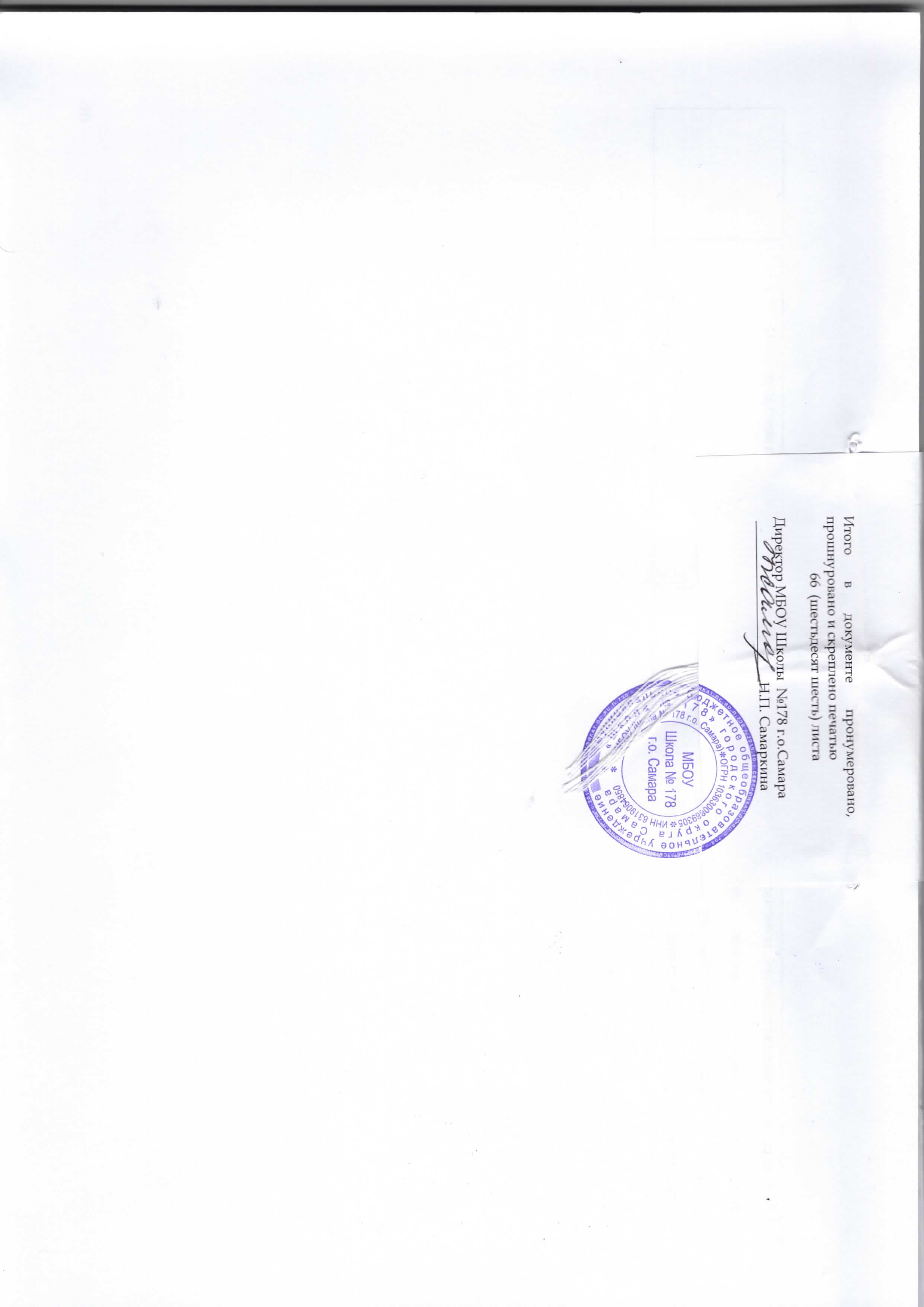 \От  Работников:Председатель  выборного  органа  первичной  профсоюзной  организации  МБОУ Школы  №178  г.о.Самара_________________О.А. Прокаева 07.10.2021 От  Работодателя:Директор  МБОУ  Школы  №178  г.о.Самара_________________Н.П. Самаркина07.10.2021СОГЛАСОВАНОПредседатель выборногооргана первичной профсоюзнойорганизации МБОУ  Школы № 178 г.о. Самара_______________  О.А. Прокаева07.10.2021УТВЕРЖДЕНОДиректор МБОУ Школы № 178  г.о. Самара______________ Н.П. Самаркина07.10.2021Наименование должности (профессии)Время работыс понедельника по пятницуПерерыв для отдыха и питанияДиректор,  заместитель  директора,  заместитель  руководителяс 07.30 до 16.00с 13.00 до 13.30Главный бухгалтер,  бухгалтерс 09.00 до 17.30с 12.30 до 13.00Инспектор по кадрамс 07.30 до 16.00с 12.30 до 13.00Делопроизводитель,  педагог-библиотекарь,  инженер-программистс 07.30 до 16.00с 13.00 до 13.30Педагог-психолог,  социальный  педагог,  педагог  дополнительного  образования,  старший  методист,  инструктор-методистс 08.30 до 16.12с 12.00 до 12.30Инструктор  по  физической  культуре  (бассейн)В  соответствии  с  расписанием  занятийВоспитатель (группа  продлённого  дня)По  графику  с  учетом  режима  деятельности  учрежденияУчитель  (начальное  звено)  В  соответствии  с  расписанием  занятийНаименование должности (профессии)Время работы  с понедельника по субботуПерерыв для отдыха и питанияУчитель (среднее,  старшее  звено)В  соответствии  с  расписанием  занятийУборщик  служебных  помещений,  рабочий  по  комплексному  обслуживанию  и  ремонту  зданияс 08.00 до 15.30суббота - с  8.00  до  13.30с 12.00 до 12.30СОГЛАСОВАНОПредседатель выборногооргана первичной профсоюзнойорганизации МБОУ  Школы № 178 г.о. Самара_______________  О.А. Прокаева07.10.2021УТВЕРЖДЕНОДиректор МБОУ Школы № 178  г.о. Самара______________ Н.П. Самаркина07.10.2021Наименование должностиПродолжительность дополнительного оплачиваемого отпуска за ненормированный рабочий день (календарные дни)Главный бухгалтер7Бухгалтер7Заместитель директора по административно-хозяйственной части7Педагог-библиотекарь 7Инспектор по кадрам7Делопроизводитель 7СОГЛАСОВАНОПредседатель выборногооргана  первичной профсоюзной  организации МБОУ  Школы № 178 г.о. Самара_______________  О.А. Прокаева07.10.2021УТВЕРЖДЕНОДиректор МБОУ Школы № 178  г.о. Самара______________ Н.П. Самаркина07.10.2021№  п/пНаименование  мероприятийСрок  исполненияОтветственныйПримечание1 Оборудование  по  установленным  нормам  помещения  для  оказания  медицинской  помощи  и  (или)  создание  санитарных  постов  с  аптечками  первой  медицинской  помощи,  укомплектованными  набором  лекарственных  средств  и препаратов  для  оказания  первой  помощи. постоянно Заместитель директора (административно-хозяйственная работа) 2Обеспечение  в  установленном  порядке  работников,  занятых  на  работах  с  вредными  условиями  труда,  а также  на  работах,  связанных  с  загрязнением,  специальной  одеждой,  специальной  обувью  и  другими  средствами  индивидуальной  защиты,  смывающими  и  обезвреживающими  средствами.постоянноЗаместитель директора (административно-хозяйственная работа)3 Обеспечение хранения средств индивидуальной защиты, а также ухода за ними (своевременная стирка, дезинфекция, сушка), проведение ремонта и замена средств индивидуальной защиты. постоянно Заместитель директора (административно-хозяйственная работа) 4 Проведение 	периодических проверок по  пожарной безопасности. 1 раз в квартал Заместитель директора (административно-хозяйственная работа) 5 Проведение проверки готовности учреждения к новому учебному году. ежегодно – август Заместитель директора (административно-хозяйственная работа) 6 Проведение рейдов по состоянию безопасности в кабинетах и помещениях учреждения. 1 раз в квартал Заместитель директора (административно-хозяйственная работа) 7 Проведение замеров сопротивления изоляции электросети и защитного заземления. 1 раз в год Заместитель директора (административно-хозяйственная работа) 8 Проверка 	электрооборудования. Ремонт и монтаж электрических сетей. постоянно Заместитель директора (административно-хозяйственная работа) 9 Приобретение нормативной, справочной и методической литературы по охране труда. постоянно Заместитель директора (охрана труда) 10 Организация в установленном порядке обучения, инструктажа, проверки знаний по охране труда работников и обучающихся при выполнении ими общественно-полезного труда и практических занятий. постоянно Заместитель директора (охрана труда) 11 Организация плановой проверки и пересмотра, издания, тиражирования инструкций по охране труда для работников. 1 раз в 5 лет Заместитель директора (охрана труда) 12Организация обучения работников оказанию первой помощи пострадавшим на производстве. постоянноЗаместитель директора (охрана труда) 13Проведение мероприятий по подготовке учреждения к работе в осенне-зимний период. август-ноябрьЗаместитель директора (административно-хозяйственная работа) 14Заправка  огнетушителей  и  проверка  их  исправности.1  раз  в  2  годаЗаместитель директора (административно-хозяйственная работа) 15Проведение  в  установленном  порядке  обязательных  предварительных  (при  поступлении  на  работу)  и  периодических  медицинских  осмотров  (обследований).1  раз  в  годЗаместитель директора (административно-хозяйственная работа) 16Проведение  в  установленном  порядке  работ  по  специальной  оценки  условий  труда,  оценке  уровней  профессионального  риска.1  раз  в 5  летЗаместитель директора (охрана труда) 17Реализация  мероприятий  по  улучшению  условий  труда,  в  том  числе  разработанных  по  результатам  специальной  оценки  условий  труда,  и  оценки  уровней  профессионального  риска.постоянноЗаместитель директора (охрана труда) 18Приведение  уровней  естественного  и  искусственного  освещения  на  рабочих  местах,  в  бытовых  помещениях,  местах  прохода  работников  в  соответствии  с  действующими  нормами.1  раз  в  5  летЗаместитель директора (административно-хозяйственная работа) 19Устройство  новых  и  реконструкция  имеющихся  отопительных  и  вентиляционных  систем  в  учебных,  бытовых  и  производственных  помещениях,  тепловых  и  воздушных  завес,  установок  кондиционирования  воздуха  с  целью  обеспечения  нормального  теплового  режима  и  микроклимата, чистоты  воздушной  среды.1  раз  в  годЗаместитель директора (административно-хозяйственная работа) 